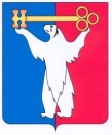 АДМИНИСТРАЦИЯ ГОРОДА НОРИЛЬСКАКРАСНОЯРСКОГО КРАЯПОСТАНОВЛЕНИЕ08.04.2022                                             г. Норильск                                            № 199О внесении изменений в постановление Администрации города Норильска от 02.08.2019 № 336В целях урегулирования отдельных вопросов предоставления субсидии муниципальному унитарному предприятию муниципального образования город Норильск «Коммунальные объединенные системы», руководствуясь статьей 78 Бюджетного кодекса Российской Федерации, ПОСТАНОВЛЯЮ:1. Внести Порядок предоставления субсидии муниципальному унитарному предприятию муниципального образования город Норильск «Коммунальные  объединенные системы» на возмещение фактически понесенных затрат и (или) финансовое обеспечение затрат на выполнение аварийно-восстановительных работ, работ по капитальному ремонту на объектах коммунальной инфраструктуры, закрепленных за ним на праве хозяйственного ведения, находящихся в собственности муниципального образования город Норильск, утвержденный постановлением Администрации города от 02.08.2019 № 336 (далее – Порядок), следующие изменения:1.1. В пункте 1.2 Порядка:1.1.1. абзац второй изложить в следующей редакции:««Титульный список» - перечень объектов коммунальной инфраструктуры, входящих в состав централизованных систем теплоснабжения, водоснабжения, электроснабжения, водоотведения, находящихся в собственности муниципального образования город Норильск, закрепленных на праве хозяйственного ведения за муниципальным унитарным предприятием муниципального образования город Норильск «Коммунальные объединенные системы», в которых проведены и (или) планируются к проведению аварийно-восстановительные работы, работы по капитальному ремонту;»;1.1.2. дополнить абзацем следующего содержания:««Аварийно-восстановительные работы» – первоочередные работы (комплексные работы), направленные на безотлагательное принятие мер по устранению аварий, повреждений, инцидентов на объектах коммунальной инфраструктуры, а также направленные на предупреждение преждевременного износа объектов коммунальной инфраструктуры, поддержание их в работоспособном состоянии и предотвращение угрозы возникновения аварии, в целях создания условий для жизнеобеспечения населения и иных категорий потребителей.».1.2. Пункт 2.2 Порядка изложить в следующей редакции:«2.2. Сметная стоимость аварийно-восстановительных работ, работ по капитальному ремонту на объектах коммунальной инфраструктуры, подлежащих включению в Титульный список, должна быть сформирована в соответствии с нормативными требованиями составления проектно-сметной документации и (или) методом сопоставимых рыночных цен, по видам ремонтных работ, соответствующих нормативным документам, инструкциям по разработке проектов, нормативно-техническим требованиям и сводам правил, регламентирующих технологии производства работ, применения конструктивных и отделочных материалов.».1.3. Абзац второй пункта 2.3 Порядка изложить в следующей редакции:«Титульный список формируется с учетом оценки фактического технического состояния объектов коммунальной инфраструктуры по данным их сезонных осмотров Получателем субсидии.».1.4. Пункт 2.8 Порядка изложить в следующей редакции:«2.8. УЖКХ в течение 3 (трех) рабочих дней со дня издания Постановления направляет Получателю субсидии выписку из Титульного списка (далее - Выписка) и уведомление о закупке товаров, работ, услуг в отношении объектов, на которых планируется выполнение аварийно-восстановительных работ, работ по капитальному ремонту (далее – Закупка; Уведомление о закупке). В отношении объектов, включенных в Титульный список, на которых проведены аварийно-восстановительных работы, работы по капитальному ремонту, УЖКХ в течение 3 (трех) рабочих дней со дня издания Постановления направляет Получателю субсидии Выписку и уведомление о необходимости предоставлении документов, предусмотренных пунктом 2.10 настоящего Порядка».1.5. Пункт 2.9 Порядка изложить в следующей редакции:«2.9. После получения Выписки и Уведомления о Закупке Получатель субсидии осуществляет Закупку.По результатам осуществленной Закупки Получатель субсидии в течение 5 (пяти) рабочих дней с даты заключения договоров подряда направляет в УЖКХ копии договоров подряда, а также договоров на разработку проектно-сметной документации и прохождение экспертизы достоверности сметной стоимости (в случае, если капитальный ремонт включает в себя работы, предусмотренные в пункте 27(4) Положения об организации и проведении государственной экспертизы проектной документации и результатов инженерных изысканий, утвержденного Постановлением Правительства Российской Федерации от 05.03.2007 № 145 (далее - Положение об организации и проведении государственной экспертизы).В случае, если Получателем субсидии Закупка была осуществлена до получения Выписки и Уведомления о закупке, Получатель субсидии в течение 5 (пяти) рабочих дней с даты получения Выписки и Уведомления о закупке, направляет в УЖКХ копии договоров подряда, а также договоров на разработку проектно-сметной документации и прохождение экспертизы достоверности сметной стоимости (в случае, если капитальный ремонт включает в себя работы, предусмотренные в пункте 27(4) Положение об организации и проведении государственной экспертизы).».1.6. В пункте 2.10 Порядка:1.6.1. подпункт «и» изложить в следующей редакции: «и) проект планируемого графика производства работ по каждому объекту в соответствии с Выпиской (в случае предоставления Субсидии на возмещение фактически понесенных Получателем субсидии затрат на выполнение аварийно-восстановительных работ, работ по капитальному ремонту, указывается год планируемого окончания работ);»;1.6.2. дополнить подпунктом «м» следующего содержания:«м) копии договоров подряда на выполнение аварийно-восстановительных работ, работ по капитальному ремонту, копии актов приемки выполненных работ, а также копии документов, подтверждающих оплату Получателем субсидии фактически выполненных работ (предоставляется Получателем субсидии в случае предоставления Субсидии на фактически понесенные затраты в отношении объектов, включенных в Титульный список, на которых проведены аварийно-восстановительных работы, работы по капитальному ремонту);».1.7. Абзацы четвертый, пятый пункта 2.11 Порядка изложить в следующей редакции:«- график производства работ (в случае предоставления Субсидии на возмещение фактических затрат на выполнение аварийно-восстановительных работ, работ по капитальному ремонту, понесенных Получателем субсидии, указывается год фактического выполнения работ).План финансирования Субсидий определяет сроки (периодичность) перечисления Субсидий.».1.8. Пункт 2.13 Порядка изложить в следующей редакции:«2.13. В течение текущего финансового года в Титульный список могут быть внесены изменения при необходимости включения (исключения) объекта (ов) коммунальной инфраструктуры, либо при необходимости корректировки (уточнения) стоимости работ (в случае, если по результатам проведенной Закупки либо по результатам проверки достоверности сметной стоимости, стоимость работ отличается от стоимости, указанной в Титульном списке).Для внесения изменений в Титульный список Получатель субсидии направляет в УЖКХ предложения о внесении изменений в Титульный список с приложением документов, обосновывающих необходимость внесения соответствующих изменений. УЖКХ в течение 5 (пяти) рабочих дней с даты поступления предложения и документов, указанных в абзаце втором настоящего пункта, рассматривает их на предмет обоснованности (необоснованности) и направляет в адрес Получателя субсидии уведомление о подготовке проекта решения о внесении изменений в Титульный список и либо об отказе во внесении изменений в Титульный список. При принятии решения об обоснованности предложений Получателя субсидии УЖКХ в течение 10 (десяти) рабочих дней с даты поступления предложения и документов, указанных в абзаце втором настоящего пункта, обеспечивает подготовку проекта постановления Администрации города Норильска о внесении изменений в Титульный список.».1.9. Дополнить Порядок пунктами 2.13.1 - 2.13.5 следующего содержания:«2.13.1. УЖКХ в течение 3 (трех) рабочих дней со дня издания постановления Администрации города Норильска о внесении изменений в Титульный список направляет в адрес Получателя субсидии Выписку (с учетом внесенных изменений), а также уведомление об изменении размера Субсидии.2.13.2. После получения Выписки (с учетом внесенных изменений) и уведомления об изменении размера Субсидии Получатель субсидии осуществляет Закупку по объектам, дополнительно включенным в Титульный список, в случае если такая закупка не была осуществлена до издания постановления Администрации города Норильска о внесении изменений в Титульный список. По результатам осуществленной Закупки Получатель субсидии в течение 5 (пяти) рабочих дней с даты заключения договоров подряда направляет в УЖКХ копии договоров подряда, договоров на разработку проектно-сметной документации и прохождение экспертизы достоверности сметной стоимости (в случае, если капитальный ремонт включает в себя работы, предусмотренные в пункте 27(4) Положения об организации и проведении государственной экспертизы.В случае, если Получателем субсидии Закупка была осуществлена до получения Выписки (с учетом внесенных изменений) и уведомления об изменении размера  Субсидии, Получатель субсидии в течение 5 (пяти) рабочих дней с даты получения Выписки (с учетом внесенных изменений) и уведомления об изменении размера Субсидии, направляет в УЖКХ копии договоров подряда, а также договоров на разработку проектно-сметной документации и прохождение экспертизы достоверности сметной стоимости (в случае, если капитальный ремонт включает в себя работы, предусмотренные в пункте 27(4) Положение об организации и проведении государственной экспертизы.2.13.3. После получения Выписки (с учетом внесенных изменений) и уведомления об изменении размера Субсидии по объектам, дополнительно включенным в Титульный список и на которых проведены аварийно-восстановительных работы, работы по капитальному ремонту, Получатель субсидии в течение 5 (пяти) рабочих дней направляет в УЖКХ копии договоров подряда на выполнение аварийно-восстановительных работ, работ по капитальному ремонту, копии актов приемки выполненных работ, а также копии документов, подтверждающих оплату Получателем субсидии фактически выполненных работ.2.13.4. Вместе с документами, предусмотренными абзацами вторым-третьим пункта 2.13.2, пунктом 2.13.3 настоящего Порядка, Получатель субсидии предоставляет справку об отсутствии просроченной (неурегулированной) задолженности по денежным обязательствам перед бюджетом муниципального образования города Норильск о предоставлении Субсидии по состоянию на первое число месяца, предшествующего месяцу, в котором планируется заключение договора или дополнительного соглашения к договору, а также документы, указанные в пункте 2.10 настоящего Порядка (в случае, если они не были предоставлены ранее).2.13.5. УЖКХ в течение 7 (семи) рабочих дней со дня предоставления Получателем субсидии документов, указанных в абзацах втором-третьем пункта 2.13.2, пунктах 2.13.3 - 2.13.4 настоящего Порядка, направляет Получателю субсидии проект дополнительного соглашения к договору о предоставлении субсидии или проект договора о предоставлении субсидии.».1.10. В абзаце первом пункта 2.18, абзаце втором пункта 2.28 Порядка слово               «, целей» исключить.1.11. абзац второй пункта 2.21 Порядка изложить в следующей редакции:«- несоответствие представленных Получателем субсидии документов требованиям, определенным пунктом 2.10 настоящего Порядка, или непредставление (представление не в полном объеме) указанных документов;».1.12. Абзацы второй, третий пункта 2.28 Порядка изложить в следующей редакции:«- согласие Получателя субсидии, лиц, получающих средства на основании договоров (соглашений), заключенных с Получателем субсидии (за исключением государственных (муниципальных) унитарных предприятий, хозяйственных товариществ и обществ с участием публично-правовых образований в их уставных (складочных) капиталах, коммерческих организаций с участием таких товариществ и обществ в их уставных (складочных) капиталах), на осуществление УЖКХ в отношении их проверки соблюдения условий и порядка предоставления Субсидии, в том числе в части достижения результатов предоставления субсидии, а также проверки органами муниципального финансового контроля соблюдения Получателем субсидии условий и порядка предоставления Субсидии в соответствии со статьями 268.1 и 269.2 Бюджетного Кодекса Российской Федерации, и на включение таких положений в Договор;- запрет приобретения Получателем субсидии, а также лицами, являющимися поставщиками (подрядчиками, исполнителями) по договорам (соглашениям), заключенным в целях исполнения обязательств по Договору, за счет полученных из бюджета муниципального образования город Норильск средств иностранной валюты, за исключением операций, осуществляемых в соответствии с валютным законодательством Российской Федерации при закупке (поставке) высокотехнологичного импортного оборудования, сырья и комплектующих изделий, а также связанных с достижением результатов предоставления средств Субсидии иных операций.». 1.13. Пункт 2.26 Порядка изложить в следующей редакции:	«2.26. Для перечисления сумм Субсидии, направленных на возмещение фактически произведенных Получателем субсидии затрат по объектам, включенным в Титульный список, на которых уже проведены аварийно-восстановительных работы, работы по капитальному ремонту, УЖКХ не позднее 5 (пяти) рабочих дней с даты заключения договора о предоставлении Субсидии направляет в Финансовое управление заявку на финансирование с приложением документов, предусмотренных подпунктом «м» пункта 2.10 настоящего Порядка.	Для перечисления сумм Субсидии, направленных на возмещение фактически произведенных Получателем субсидии затрат, указанных в пункте 2.19 настоящего Порядка, УЖКХ не позднее 5 (пяти) рабочих дней после представления Получателем субсидии документов, указанных в пункте 2.20 настоящего Порядка, направляет в Финансовое управление заявку на финансирование с приложением документов, указанных в пунктах 2.20.3, 2.20.4, 2.20.6 настоящего Порядка.».1.14. Раздел 3 Порядка изложить в следующей редакции:«3. Требования к отчетности3.1. Получатели субсидий ежеквартально не позднее 15 числа месяца, следующего за отчетным кварталом, предоставляют в УЖКХ отчет о достижении значений результатов и показателей предоставления Субсидии, указанных в пункте 2.16 настоящего Порядка, по форме, установленной Договором.3.2. Получатели субсидий ежеквартально не позднее 15 числа месяца, следующего за отчетным кварталом, предоставляют в УЖКХ отчет об осуществлении расходов, источником финансового обеспечения которых является Субсидия, по форме, установленной Договором.3.3. УЖКХ вправе устанавливать в Договоре сроки и формы представления Получателями субсидий дополнительной отчетности.3.4. Ответственность за достоверность представленных в УЖКХ отчетных документов и сведений возлагается на Получателей субсидий.».1.15. Наименование раздела 4 Порядка изложить в следующей редакции:«4. Контроль (мониторинг) за соблюдением условий и порядка предоставления Субсидий и ответственности за их нарушение»;1.16. пункты 4.1, 4.2 Порядка изложить в следующей редакции:«4.1. Контроль за соблюдением Получателем субсидии условий и порядка предоставления Субсидий, в том числе в части достижения результатов её предоставления, осуществляется УЖКХ путем проведения проверок соблюдения условий и порядка предоставления Субсидий Получателю субсидии, а также результатов их предоставления.Органы муниципального финансового контроля (Контрольно-ревизионный отдел Администрации города Норильска, Контрольно-счетная палата города Норильска) осуществляют проведение проверок в соответствии со статьями 268.1 и 269.2 Бюджетного кодекса Российской Федерации.4.2. УЖКХ и Органы муниципального финансового контроля вправе запрашивать у Получателя субсидии, поставщиков (подрядчиков, исполнителей) по договорам (соглашениям), заключенным с Получателем субсидии, соответствующие документы для документального и фактического анализа операций, связанных с использованием Субсидии»;1.17. абзац первый пункта 4.4 Порядка изложить в следующей редакции:«4.4.  В случае выявления в ходе проведения проверок в отношении Получателя субсидии, указанных в пункте 4.1 настоящего Порядка, факта несоблюдения условий и порядка ее предоставления, а также в случае недостижения Получателем субсидии значений результатов использования Субсидии и показателей, необходимых для достижения результата использования Субсидии, предусмотренных пунктом 2.16 настоящего Порядка, УЖКХ, в том числе при получении УЖКХ от органов муниципального финансового контроля информации о факте (ах) таких нарушений Получателем субсидии, в течение 10 (десяти) рабочих дней с даты выявления нарушений или поступления информации о нарушениях направляет Получателю субсидии требование о возврате Субсидии (ее части) в бюджет муниципального образования город Норильск (далее – требование) не позднее 10 рабочих дней с даты получения требования. В требовании указываются реквизиты для возврата Субсидии в бюджет муниципального образования город Норильск.»;1.18. пункт 4.6 Порядка изложить в следующей редакции:«4.6. УЖКХ и (или) Органы муниципального финансового контроля вправе осуществлять проверки, указанные в пункте 4.1 настоящего Порядка, в текущем финансовом году и после окончания финансового года, в котором была перечислена Субсидия.Проверки, указанных в пункте 4.1 настоящего Порядка, не могут быть произведены по истечении трех лет с даты окончания финансового года, в котором были перечислены средства Субсидии Получателю субсидии.»;1.19. пункт 4.9 Порядка изложить в следующей редакции:«4.9. В случае выявления фактов нарушения условий и порядка при предоставлении Субсидии, в том числе в части достижения результатов её предоставления, Получатель субсидии обязан в сроки, установленные УЖКХ, уплатить проценты за пользование денежными средствами за весь период неосновательного пользования средствами субсидии, начиная со дня перечисления Субсидии, исходя из ключевой ставки Центрального банка Российской Федерации, действующей на день возврата средств в бюджет муниципального образования город Норильск. Днем возврата считается день перечисления денежных средств на расчетный счет УЖКХ, а в случае окончания финансового года, в котором была предоставлена Субсидия, - в бюджет муниципального образования город Норильск.».2. Приостановить до 01.01.2023 действие подпункта «в» пункта 2.6, подпункта «з» пункта 2.10 и пункта 2.13.4 (в части предоставления справки об отсутствии просроченной (неурегулированной) задолженности) Порядка предоставления субсидии муниципальному унитарному предприятию муниципального образования город Норильск «Коммунальные объединенные системы» на возмещение фактически понесенных затрат и (или) финансовое обеспечение затрат на выполнение аварийно-восстановительных работ, работ по капитальному ремонту на объектах коммунальной инфраструктуры, закрепленных за ним на праве хозяйственного ведения, находящихся в собственности муниципального образования город Норильск, утвержденного постановлением Администрации города от 02.08.2019 № 336, в редакции настоящего постановления.3. Опубликовать настоящее постановление в газете «Заполярная правда» и разместить его на официальном сайте муниципального образования город Норильск.4. Настоящее постановление вступает в силу с даты его подписания за исключением пунктов 1.1 -1.9, 1.13 настоящего постановления, вступающих в силу с даты подписания и распространяющих свое действие на правоотношения, возникшие с 01.01.2020.Глава города Норильска                                                                                 Д.В. Карасев 